VLOGA ZA NEZGODNO ZAVAROVANJE 
(obrazec AMZS Šport –11)Podatke vnesite v siva polja.Obvezno izpolnite tudi 2. stran dokumenta!* Opciji A in B ne zadostujeta pogojem za nastopanje na dirkah svetovnega prvenstva pod okriljem FIM.Zavarovane so nezgode, ki bi se zavarovancem pripetile na uradnem treningu za tekmo in na tekmi. Tekma mora biti vpisana v nacionalni ali mednarodni koledar dirk.Veljavnost zavarovanja: od 6. 2. 2017 do 24. 2. 2018.Spodaj podpisani voznik izjavljam, da sem seznanjen z vsemi pogoji zavarovanja.Nepopolno in nečitljivo izpolnjenih vlog ne bomo obravnavali!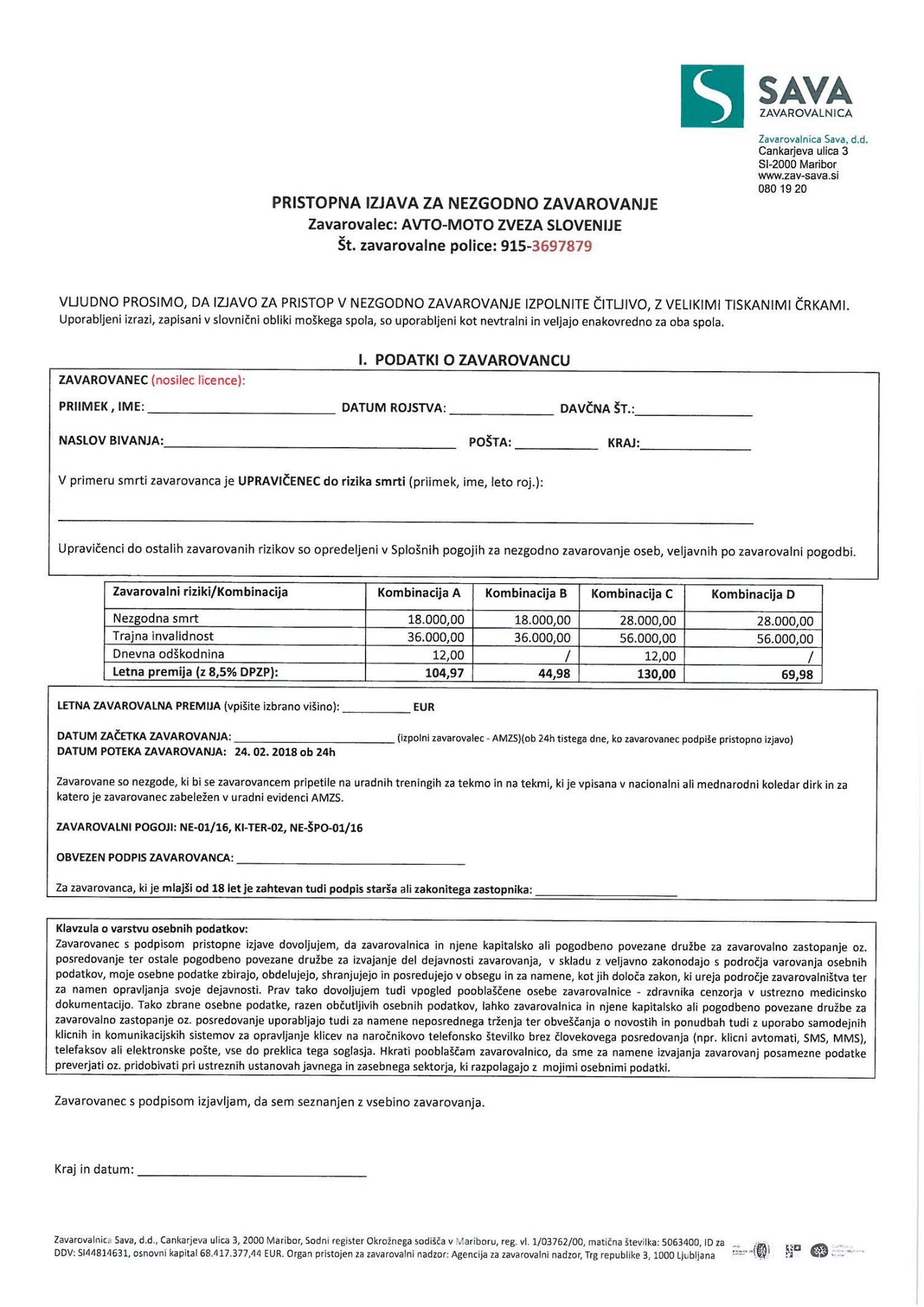 Društvo:Društvo:Ime in priimek voznika:Ime in priimek voznika:Datum rojstva:Datum rojstva:Za sezono:Za sezono:2017201720172017želim preko AMZS Šport skleniti sledeče letno nezgodno zavarovanje z Zavarovalnico SAVA, d.d. (eno opcijo):želim preko AMZS Šport skleniti sledeče letno nezgodno zavarovanje z Zavarovalnico SAVA, d.d. (eno opcijo):želim preko AMZS Šport skleniti sledeče letno nezgodno zavarovanje z Zavarovalnico SAVA, d.d. (eno opcijo):želim preko AMZS Šport skleniti sledeče letno nezgodno zavarovanje z Zavarovalnico SAVA, d.d. (eno opcijo):želim preko AMZS Šport skleniti sledeče letno nezgodno zavarovanje z Zavarovalnico SAVA, d.d. (eno opcijo):želim preko AMZS Šport skleniti sledeče letno nezgodno zavarovanje z Zavarovalnico SAVA, d.d. (eno opcijo):  Opcija A*  Opcija A*  Opcija B*  Opcija C Opcija D- nezgodna invalidnost v višini:36.000 EUR36.000 EUR36.000 EUR56.000 EUR56.000 EUR- nezgodna smrt v višini18.000 EUR18.000 EUR18.000 EUR28.000 EUR28.000 EUR- dnevna odškodnina12 EUR12 EURni vključena12 EURni vključenaZA PLAČILO:104,97 EUR104,97 EUR44,98 EUR130,00 EUR69,98 EURKraj in datum:      Podpis voznika